Turn Up the STEAM!Elementary Age ChildrenPresentation Resources and GuidesEMP Literature Review Page: https://www.earlymathca.org/children-s-literatureI’m Ready Video Page: https://www.earlymathca.org/im-ready-videosPrintable and Online Resources: https://www.earlymathca.org/printablesFamily Math Event Activity Collections for Toddler to Preschool: https://www.earlymathca.org/family-steam-events-3-to5Family Math Event Activity Collections for Kindergarten to 3rd Graders: https://www.earlymathca.org/family-steam-events-k-to-3rdHost an in-person Early Math Event: https://bit.ly/35pNe66Host a Virtual or Hybrid Early Math Event: https://bit.ly/2U63y9BLogs and Lily Activity Instructions: https://bit.ly/2RXkT3QLogs and Lily Activity Game Board: https://bit.ly/3cK2ZsIIt All Adds Up! Shorten Activity Instructions: https://bit.ly/3iGXjU4It All Adds Up! Extended Activity Instructions: https://bit.ly/3gqom4m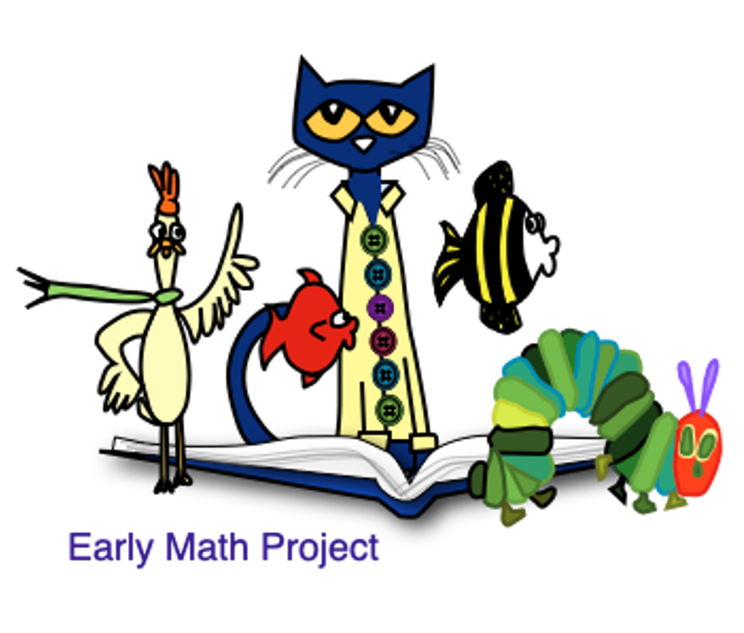 